Завдання та відповіді Теоретичного туру ІІ етапу Всеукраїнської учнівської олімпіади з екології 10 класДайте повну відповідь на запитанняЧому ланцюги живлення не можуть бути надто довгими? (Кількість балів – 4)Відповідь: Угруповання організмів, що входять до складу біогеоценозів, складаються з трьох груп компонентів: утворювачів органічної речовини (автотрофних організмів) – продуцентів; споживачів живої органічної речовини – консументів; руйнівників органічних решток – переважно мікроорганізмів, які розщеплюють органічні речовини до простих мінеральних сполук, – редуцентів. Всі вони пов'язані ланцюгами живлення. Ланцюги живлення – це послідовності особин одного виду, їхніх решток або продуктів життєдіяльності, які є об'єктом живлення організмів іншого виду, тобто ряд видів організмів, пов'язаних між собою трофічними зв'язками, що складають певну послідовність у передачі речовин і енергії. Розрізняють ланцюги живлення різних типів. Тип ланцюга залежить від початкової ланки. Початковою ланкою в ланцюгах живлення можуть бути рослини, мертві рослини, рештки чи послід тварин.Кожна з ланок ланцюга живлення може використати лише 5-15 % енергії харчів для побудови речовини свого тіла. Внаслідок неминучої втрати енергії кількість утворюваної органічної речовини в кожній наступній ланці зменшується. Таким чином, кожен ланцюг живлення містить, як правило, не більше 4-5 ланок, тому що внаслідок втрати енергії загальна біомаса кожної наступної ланки приблизно в 10 разів менша за попередню. Ця закономірність називається правилом екологічної піраміди.Тести групи А(Серед відповідей вірна одна; кожне питання оцінюється в 0,25 бала)А1. Основоположником вчення про ноосферу є: а) В. Кубійович; б) О. Смакула; в) М. Вавилов; г) В. Вернадський. +А2. Природна, особливо цінна територія, де забороняється будь-яка господарська діяльність і присутність людей з метою збереження в первісному стані природи це:а) заказник; +б) заповідник; в) національний парк; г) пам’ятка природи. А3. Визначте, як називається ділянка середовища, яку займає біоценоз: а) ареал; б) біотоп; +в) еконіша; г) ландшафт. А4. Щільність ґрунту впливає на розподіл наземних тварин, які використовують ґрунт:а) у якості притулку від хижаків; +б) для випаровування надлишків води; в) для внутрішньо популяційних контактів;г) при виведенні токсичних продуктів обміну.А5. Види, які мають обмежений ареал існування називають: а) ендеміками; +б) біоіндикаторами; в) ефемероїдами; г) інтродуцентами. А6. Усі форми співіснування різних видів організмів – це: а) анабіоз; б) фотоперіодизм; в) симбіоз; +г) адаптація. А7. Під екологічною катастрофою розуміють:певні порушення природного середовища, що привели до зниження біологічної продуктивності;певні порушення природного середовища, що привели до зниження біологічного різноманіття;повне порушення екологічної рівноваги в екосистемах;г) суттєве порушення екологічної рівноваги в екосистемах, що потребують значних витрат на їх відновлення. +А8. Зазначте, які види називаються зникаючими: а) ті, які в недалекому майбутньому можуть бути зараховані до категорії зникаючих, якщо не вжити негайних заходів для їх збереження; б) ті, які перебувають під загрозою зникнення, збереження яких малоймовірне, якщо триватиме дія чинників, що негативно впливають на стан їхніх популяцій; + в) ті, яким у даний час не загрожує зникнення, хоча в наслідок їхньої незначної чисельності або обмеженого ареалу така загроза може виникнути за несприятливих змін середовища існування;г) ті, стан популяцій яких, завдяки вжитим заходам охорони, не викликає стурбованості.  А9. Для забезпечення колообігу речовин екосистеми необхідна наявність таких складових, як:а) біогенні елементи, продуценти, консументи, редуценти; +б) продуценти, сапротрофи, консументи, паразити; в) продуценти, редуценти, консументи; г) біогенні елементи, продуценти, консументиА10. Зелені рослини, деякі прокаріоти та одноклітинні тварини здатні до фотосинтезу завдяки променям: а) інфрачервоним; +б) ультрафіолетовим; в) видимим; г) усім переліченим. А11. Основним типом територій, що особливо охороняються, є:а) заказники;б) природні парки;в) біосферні заповідники; +г) національні парки.А12. Єдиний природний комплекс, утворений живими організмами й навколишнім середовищем, в якому вони існують і де всі компоненти пов’язані обміном речовин, енергії та інформації це:а) біоценоз; б) екосистема; +в) агроценозг) сукцесія.А13. Скільки національних природних парків існує на території Сумської області?а) 1; б) 2 (Десняно-Старогутський, Гетьманський); +в) 3;   г) 5. А14. Систему тривалих спостережень за змінами екосистем та біосфери називають:а) моделюванням; б) моніторингом; +в) модифікацією; г) меліорацією. А15. В умовах урбанізації (великого міста) відбуваються такі зміни абіотичних факторів:а) зниження температури, збільшення швидкості вітру й кислотності;б) підвищення температури й швидкості вітру, зниження кислотності;в) зниження температури й швидкості повітря, г) підвищення температури, зниження швидкості вітру, підвищення кислотності. +А16. Внесення фізичних, хімічних, біологічних речовин (або збільшення їх концентрацій ), які негативно впливають на людину та тварин називають:а) меліорацією; б) забрудненням; +в) біоконцентрацією; г) біодеградацією.А17. Чому нерідко за допомогою отрутохімікатів не можна винищити комах-шкідників?а) отрутохімікати не мають максимально можливої специфічності; +б) отрутохімікати легко руйнуються;в) частина популяції комах-шкідників стійка до отрутохімікату;г) всі відповіді правильні;д) всі відповіді неправильні.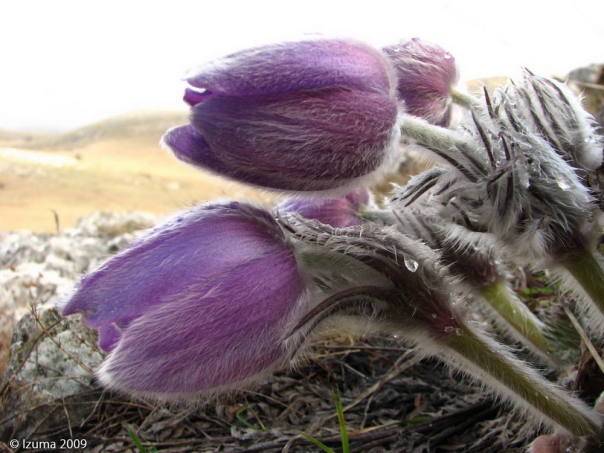 А18. Який з первоцвітів Червоної книги України, що зустрічається на території Сумської області, зображено на малюнку?а) тюльпан дібровний; б) підсніжник білосніжний;  в) сон чорніючий; +г) шафран сітчастий.А19. Збільшення вмісту якого газу в атмосфері спричинює «парниковий ефект»:а) кисню; б) азоту; в) вуглекислого; +г) чадного.А20. Яку назву має перехідна зона від одного біогеоценозу до іншого? а) сукцесія; +б) екотоп; в) біотоп; г) літораль. А21.  Функції продуцентів у водних екосистемах можуть виконувати деякі види:а) бактерій; +б) молюсків; в) грибів; г) промислових риб. А22. Успішність запилення в найменшому ступені визначається біотичними екологічними факторами у:а) анемофільних рослин; +б) ентомофільних рослин; в) орнітофільних рослин; г) хіроптерофільних рослин. А23. Встановлювати межі біогеоценозу потрібно за:а) місцеперебуванням; б) геоценозом; в) зооценозом; г) фітоценозом. +А24. Основними природними факторами, що впливають на численність людських популяцій є:а) особливості рельєфу місцевості;б) харчові ресурси та хвороби; +в) особливості клімату;г) географічне положення держави. А25. Причина біологічного забруднення навколишнього середовища:а) радіонукліди;б) важкі метали;в) карбон (ІV) оксид;г) патогенні мікроорганізми +А26. Причина загибелі водних організмів під час розлиття нафти:а) швидкий розклад нафтопродуктів;б) обмеження обміну газами між атмосферою та водним середовищем; +в) випадіння кислотних дощів;г) розчинення нафти у водіА27. Місто відрізняється від природної екосистеми слідуючим показником:а) має більш інтенсивний обмін речовин на одиницю площі;б) потребує більшого надходження речовин та енергії ззовні;в) є постачальником потужного потоку відходів;г) всі відповіді вірні. +А28. Вид забруднення навколишнього середовища, внаслідок якого порушується природна освітленість:а) фізичне; +б) хімічне;в) біологічне;г) механічнеА29. Характерною рисою ноосфери є:а) протистояння людини природі;б) екологізація всіх сфер життя; +в) незалежність процесів у біосфері від діяльності людини;г) непорозуміння між країнами за основними питаннями сучасностіА30. Визначте птаха, якого занесено до Червоної книги України:а) дятел звичайний;б) чернь червонодзьоба; +в) синичка блакитна;г) зозуля.Тести групи Б(Вірних відповідей одна чи кілька; кожне питання оцінюється 0,5 бала)Б1. Які з наведених рослин занесені до Червоної книги України: а) сальвінія плаваюча; + б) тирлич; +в) тис ягідний; +г) лілія лісова; +д) тюльпан двоквітковий. +Б2. До національних природних парків відносять:а) Деснянсько-Старогутський; + б) Синевир; +в) Гетьманський; +г) Чорноморський;д) Сколівські Бескиди+Б3.Оптимізація навколишнього середовища людини здійснюється з метою:а) забезпечення найкращого стану здоров’я людини; +б) найбільш повного задоволення потреб при одночасному збереженні якості навколишнього середовища; +в) прискорення темпів зростання міського населення;г) відкриття нових родовищ корисних копалин. Б4. Зазначте, які зміни відбуваються при сукцесії у біогеоценозах: а) поступальні; +б) зростає видове різноманіття; +в) зменшується споживання первинної продукції;г) зростає споживання первинної продукції; +д) розгалужується трофічна сітка. +Б5. Які з даних природних ресурсів є відновлюваними:а) кам’яне вугілля; б) лікарські трави; +в) нафта; г) мінеральна вода; д) родючість ґрунтів. +Б6. Типи ланцюгів живлення є:а) виїдання; +б) детритні; +в) довгі; г) короткі; д) розгалужені. Б7. Які з зазначених видів фауни України інтродуковані штучно?а) нутрія; + б) ондатра; + в) бобер; г) олень плямистий; +д) олень шляхетний. Б8. Вкажіть, які види, занесені до Червоної книги України, належать до типу Членистоногі:а) широкопалий річковий рак; +б) жовтопуз; в) джміль пахучий; +г) махаон; +д) жук-олень. +Б9. На які з перелічених видів тварин, занесених до Переліку видів рослин, тварин і грибів, що підлягають особливій охороні на території Сумської області заборонено полювання, а також їх виловлювання, розорення і порушення місць проживання:а) ласка; +б) лось європейський; +в) борсук; +г) лисиця звичайна; д) вовк. Б10. Внаслідок різкого зростання кількості пінгвінів в Антарктиці:а) кількість білих ведмедів почне збільшуватися; б) кількість морських леопардів почне збільшуватися; +в) кількість морських леопардів почне зменшуватися;г) кількість поморників почне збільшуватися; +д) кількість косаток почне зменшуватися. Б11. До Червоної книги України занесені такі представники ряду Парнокопитні як: а) зубр; +б) лось; в) олень благородний;г) лань; д) гвинторогий баран. Б12. Вкажіть рівні організації живого, які вивчає екологія: а) клітинний і тканинний; б) біогеоценотичний; +в) органний і організмовий; г) біосферний; +д) популяційно-видовий. +Б13. Визначить, які види ссавців належать до стенотермних організмів: а) слон; +б) білий ведмідь; +в) вовк; г) вівцебик; +            д) гепард. +Б14. До симбіотичних відносин належать: а) співжиття водоростей і грибів; +б) відкладання зозулею яєць в гнізда інших птахів; в) поїдання шпаками дощових черв’яків; г) співжиття актинії і рака-самітника; +д) життя джгутиконосців у кишечнику термітів. + Б15. Яким з наступних організмів не потрібне сонячне світло:а) хемосинтезуючі бактерії; +б) ламінарія; в) червоні водорості; г) рослини найнижчих ярусів тропічних лісів; д) синьо-зелені водорості.  Тести групи В(Завдання на встановлення відповідності; кожне питання оцінюється в 2 бали. Заповніть матриці відповідей у відповідності до вимог завдань)В1. Із термінів та характеристик складіть пари так, щоб вийшли правильні твердження, що розкривають визначення термінів.А-3, Б-4, В-2, Г-1В2. Установіть відповідність між видом забруднення та забруднюючим чинником:А-4, Б-3, В-1, Г-2В3. Установіть відповідність між групами в екологічній системі озера та організмами:А-1, Б-4, В-2Максимальна кількість балів – 2511 класДайте повну відповідь на запитання	Скільки людей протягом року зможуть прогодуватися з  морської акваторії, багатої планктоном, якщо людині на рік необхідно отримати з їжею 4,19·106 кДж енергії? Біопродуктивність  акваторії становить 600 г/ м2/рік, а  сухої речовини акумулює в середньому 20 кДж енергії. (Кількість балів – 4)Розв’язокВизначаємо енергетичну продуктивність 1га планктону протягом року з  моря, багатого планктоном:(600г/м2 · 20 кДж/г) ·  = 120 000 000 кДж.Визначаємо, скільки людей зможуть прогодуватись протягом року з  моря, багатого планктоном:120 000 000 кДж : 4 190 000 кДж = 29 (чоловік).Тести групи А(Серед відповідей вірна одна; кожне питання оцінюється в 0,25 бала)А1. Кому з вчених світу належить ідея створення Червоної книги:а) В.Вернадському;б) М. Вавилову;в) П. Скотту; +г) А.Тенслі.А2.Визначте, як називається ділянка середовища, яку займає біоценоз: а) ареал; б) біотоп; + в) еконіша; г) ландшафт. А3. Переселення окремих видів тварин та рослин за межі природного ареалу і адаптацію їх до нового середовища життя називають:а) біотехнологією;б) марикультурою;в) інтродукцією; +г) альтернативним землеробством.А4. До якої екологічної групи належить хламідомонада:а) бентос;б) нейстон;в) перифітон;г) планктон+А5. Серед перелічених нижче антропогенних процесів оберіть наймаштабніший:а) видобуток гірських порід;б) аерозолі, газові викиди; +в) побутові і виробничі скидові води;г) пил індустіальний.А6. Конвалія, квасениця, які ростуть в умовах помірної вологості, це – :а) гідрофіти;б) гігрофіти;в) ксерофіти;г) мезофіти+А7. Види, які мають обмежений ареал, називають:а) ендеміками; +б) ефемероїдами;в) біоіндикаторами;г) інтродуцетами.А8. Яке з явищ не пов’язане з наслідками популяційних хвиль?а) зростання генетичної однорідності (гомозиготності) популяції;б) збереження алелей, що знижують життєздатність особин;в) зміна генофонду в різних популяціях;г) панміксія. +А9. Укажіть назву екосистеми, не здатної до саморегуляції:а) море; б) тайга; в) озеро; г) пшеничне поле. +А10. Визначте найменш продуктивну природну зону в континентальній частині біосфери:а) степ;б) тропічний ліс;в) тайга;г) тундра+А11. В умовах урбанізації (великого міста) відбуваються такі зміни абіотичних факторів:а) зниження температури, збільшення швидкості вітру й кислотності;б) підвищення температури й швидкості вітру, зниження кислотності;в) зниження температури й швидкості повітря, г) підвищення температури, зниження швидкості вітру, підвищення кислотності. +А12. Вид забруднення навколишнього середовища, внаслідок якого накопичуються сполуки Плюмбуму:а) фізичне;б) хімічне; +в) біологічне;г) механічнеА13. Щільність ґрунту впливає на розподіл наземних тварин, які використовують ґрунт:а) у якості притулку від хижаків; +б) для випаровування надлишків води; в) для внутрішньо популяційних контактів;г) при виведенні токсичних продуктів обміну.А14. Скільки національних природних парків існує на території Сумської області?а) 1;   б) 2; +   в) 3;    г) 5. А15. Яку назву має перехідна зона від одного біогеоценозу до іншого? а) сукцесія; +б) екотоп; в) біотоп; г) літораль. А16. Вкажіть, що таке екологічна валентність:а) ступінь пристосованості організмів до змін умов середовища; +б) граничні розміри популяції одного виду;в) мінімальна інтенсивність розмноження в даних умовах;	г) максимальна густота популяції.А17. Основними природними факторами, що впливають на численність людських популяцій є:а) особливості рельєфу місцевості;б) харчові ресурси та хвороби; +в) особливості клімату;г) географічне положення держави. А18.  Процес підготовки рослин до перенесення ними морозів полягає у:а) припиненні росту; б) денатурації білків; в) синтезі жирів; г) накопиченні цукрів. +А19. Винесення труби, що відводить стічні води на  від берега у водоймище, використовується:а) кращого розсіювання стічних вод;б) зменшення викидів у водоймище;в) зниження навантаження на безпосередньо прилеглу територію;г) підвищення економічних показників підприємстваА20. Умови дії фактора, при яких можливе існування, але ріст і розмноження не відбувається, утворюють:а) зону оптимуму; б) зону песимуму; +в) зону нормальної життєдіяльності; г) межі витривалості. А21. Визначите правильно складений пасовищний ланцюг живлення:а) трава – зелений коник – жаба – вуж; +б) леопард – газель – трава;в) трава – заєць – орел – жаба;г) перегній – дощовий черв'як – землерийка – горностай.А22. «Плівки життя» утворюються на межі розділу наступних середовищ:а) атмосфера – літосфера – гідросфера; +б) атмосфера – педосфера;в) атмосфера – гідросфера – надра землі;г) техносфера – гідросфера – літосфераА23. Вкажіть до якої групи організмів відносяться хемоавтотрофні бактерії:а) редуценти;б) продуценти; +в) консументи І порядку;г) консументи ІІ порядку.А24. Причина загибелі водних організмів під час розлиття нафти:а) швидкий розклад нафтопродуктів;б) обмеження обміну газами між атмосферою та водним середовищем; +в) випадіння кислотних дощів;г) розчинення нафти у водіА25. Вид забруднення навколишнього середовища, внаслідок якого порушується природна освітленість:а) фізичне; +б) хімічне;в) біологічне;г) механічнеА26. Здатність екосистеми до підтримки динамічної рівноваги називається: а) гомеостазом; +б) виживаністю в) щільністю; г) дигресією. А27. Звіт даних про будь які біологічні ресурси, форми та можливості їх використання в господарській діяльності – це:а) моніторинг; б) кадастр; +в) угода; г) конвенція. А28. Незамерзання водоймищ в холодну пору року - одна з ознак: а) теплового забруднення водоймища; +б) природної евтрофікації водоймища;  в) здорового стану водоймища;г) засмічення поверхневого водоймищаА29. Які ссавці занесені до Червоної книги України?а) козуля, ондатра;б) лисиця, заєць-русак;в) тхір степовий, кіт лісовий; +г) тапір рівнинний, носоріг білий.А30. Байдужі до умов освітленості:а) мікобіонти; +б) фотофоби;в) фотофіли;   г) гігрофіли.Тести групи Б(Вірних відповідей одна чи кілька; кожне питання оцінюється 0,5 бала)Б1. Які з наведених рослин занесені до Червоної книги України?: а) сон-трава велика; +б) тирлич; +в) вудсія альпійська; +г) лілія лісова; +д) тюльпан двоквітковий. +Б2. До заповідників національного значення належать:а) Чорноморський; +б) Деснянсько-Старогутський; в) Дунайські плавні; + г) Розточчя; +д) Український степовий+Б3. Укажіть, де в основному міститься на Землі прісна вода: а) у льодовиках Гренландії та Антарктиди; +б) у морях і океанах; в) у мінеральних джерелах; г) у айсбергах та снігах гірських вершин. + Б4. Серед основних екологічних проблем Світового океану можна назвати наступні: а) опріснення морської води; б) значна експлуатація біологічних ресурсів; +в) інтенсивне судоходство; +г) експлуатація мінеральних ресурсів шельфів; +д) розлив нафти під час перевезення танкерами. +Б5. Зазначте, які зміни відбуваються при сукцесії у біогеоценозах: а) поступальні; +б) зростає видове різноманіття; +в) зменшується споживання первинної продукції;г) зростає споживання первинної продукції; +д) розгалужується трофічна сітка. +Б6. Які з даних природних ресурсів є відновлюваними:а) кам’яне вугілля; б) лікарські трави; +в) нафта; г) мінеральна вода; д) родючість ґрунтів. +Б7. Які з зазначених видів фауни України інтродуковані штучно?а) нутрія; +б) ондатра; + в) бобер; г) олень плямистий; +д) олень шляхетний. Б8. Вкажіть, які види, занесені до Червоної книги України, належать до типу Членистоногі:а) широкопалий річковий рак; +б) жовтопуз; в) джміль пахучий; +г) махаон; +д) жук-олень. +Б9. На які з перелічених видів тварин, занесених до Переліку видів рослин, тварин і грибів, що підлягають особливій охороні на території Сумської області заборонено полювання, а також їх виловлювання, розорення і порушення місць проживання:а) ласка; +б) лось європейський; +в) борсук; +г) лисиця звичайна; д) вовк. Б10. Внаслідок різкого зростання кількості пінгвінів в Антарктиці:а) кількість білих ведмедів почне збільшуватися; б) кількість морських леопардів почне збільшуватися; +в) кількість морських леопардів почне зменшуватися;г) кількість поморників почне збільшуватися; +д) кількість косаток почне зменшуватися. Б11. До Червоної книги України занесені такі представники ряду Парнокопитні. як: а) зубр; +б) лось; в) олень благородний;г) лань; д) гвинторогий козел. Б12. Вкажіть рівні організації живого, які вивчає екологія: а) клітинний і тканинний; б) біогеоценотичний; +в) органний і організмовий; г) біосферний; +д) популяційно-видовий. +Б13. Визначить, які види ссавців належать до стенотермних організмів: а) слон; +   б) білий ведмідь; +   в) вовк;    г) вівцебик; +    д) гепард. +Б14. До симбіотичних відносин належать: а) співжиття водоростей і грибів; +б) відкладання зозулею яєць в гнізда інших птахів; в) поїдання шпаками дощових черв’яків; г) співжиття актинії і рака-самітника; +д) життя джгутиконосців у кишечнику термітів. + Б15. Яким з наступних організмів не потрібне сонячне світло:а) хемосинтезуючі бактерії; +б) ламінарія; в) червоні водорості; г) рослини найнижчих ярусів тропічних лісів; д) синьо-зелені водорості.  Тести групи В(Завдання на встановлення відповідності; кожне питання оцінюється в 2 бали. Заповніть матриці відповідей у відповідності до вимог завдань.)В1. Установіть відповідність між видом забруднення та його джерелом:А-2, 1  Б-4  В-2, 3  Г-1, 2В2. Установіть відповідність між групами в екологічній системі лісової галявини та організмами:А-3, Б-2, В-5, Г-1В3. Установіть відповідності між методами екологічних досліджень та їх визначеннями:А-3 Б-1 В-4 Г-2Максимальна кількість балів – 25ТермінХарактеристикаА  Непоновні ресурсиБ   Незамінні ресурсиВ Матеріальні ресурсиГ Виснажені ресурсиПриродні ресурси, кількість яких знизилася до міри економічної недоцільностіНакопичення в ході економічної діяльності багатства на службі в суспільствіПриродні ресурси, що не самовідновлюються в процесі колообігу  речовин в біосфері за час, сумірний з темпом господарської діяльності людиниПриродні ресурси, які не можуть бути замінені іншими ні практично, ні теоретичноВидЧинник А  ФізичнеБ   ХімічнеВ   БіологічнеГ   ПрироднеМікроорганізмиВиверження вулканаКислотні дощіПідвищення рівня радіоактивного фонуГрупи організмівОрганізми А  ПродуцентиБ   КонсументиВ   РедуцентиЦіанобактеріїБактерії гниттяВірусиПуголовки          Вид              ДжерелоА  ГідрологічнеБ  Шумове В  АтмосфернеГ  Ґрунтове Нафтопереробний заводТЕСТютюновий димПерерва в школі Організми         Групи організмів в екосистеміА  ЛисицяБ  НорицяВ  ТрутовикГ  Мати-й мачухаПродуценти Консументи першого порядкуКонсументи другого порядкуКонсументи третього порядкуРедуцентиА спостереження; Б екологічний експеримент; В екологічний моніторинг;Г моделювання.1 проведення польових та лабораторних досліджень з метою перевірки наукових припущень, накопичення наукових даних;2 створення штучних моделей екосистем з метою їх вивчення, перевірки передбачуваних наслідків їхньої діяльності;3 накопичення даних про біологічні об’єкти та опис особливостей їх життєдіяльності, організації, будови тощо;4 постійне спостереження за станом біологічних об’єктів, перебігом певних процесів у конкретних біогеоценозах чи біосфері;5 статистична обробка екологічних даних.